Vårdös ställning som skärgårdskommunFör drygt ett år sedan bestämde landskapsregeringen med kort framförhållning att Vårdö kommun inte längre ska betraktas som en skärgårdskommun när det gäller trafiken. Detta förändrade i ett enda slag vardagen på Vårdö och i den norra skärgården där entreprenörskap alltid levt starkt. De negativa konsekvenserna av åtgärden är tydliga för företagare som baserat sin verksamhet på tidigare givna förutsättningar.Med hänvisning till 38 § 1 mom. lagtingsordningen ställer jag till vederbörande medlem av landskapsregeringen följande skriftliga fråga:På vilket sätt anser lantrådet att åtgärden utvecklat regionen, skapat arbetsplatser och uppmuntrat till tillväxt?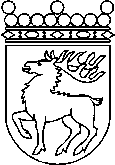 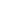 Ålands lagtingSKRIFTLIG FRÅGA nr 6/2017-2018SKRIFTLIG FRÅGA nr 6/2017-2018Lagtingsledamot DatumJörgen Pettersson2018-04-25Till Ålands lagtingTill Ålands lagtingTill Ålands lagtingTill Ålands lagtingTill Ålands lagtingMariehamn den 25 april 2018Mariehamn den 25 april 2018Jörgen Pettersson